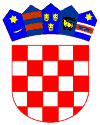           REPUBLIKA HRVATSKA                                                        OSJEČKO-BARANJSKA ŽUPANIJA                                                               Vladislavci, 19. travnja  2022. 					OBAVIJESTObavještavaju se mještani i poljoprivredna gospodarstva da u slučaju štete na poljoprivrednim površinama od strane divljači obavezno i što prije o tome obavijeste Općinu Vladislavci, kako bi se moglo pristupiti podjeli repelenata i zaštiti usjeva. Samo po obavljenoj  prijavi štete moguće je provesti odgovarajuće i propisane mjere zaštite usjeva. Šteta na usjevima može se nadoknaditi SAMO ZA ŠTETE KOJE SU NASTALE NAKON PRIJAVE ŠTETE i provođenje svih propisanih mjera zaštite na području obuhvata Programa zaštite divljači Općine Vladislavci. O šteti obavijestiti lovnika: Jozo Pratljačić na telefon: 095/3295-577.Općinski načelnikMarjan Tomas, v.r.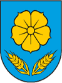 OPĆINA VLADISLAVCI OPĆINSKI NAČELNIK